臺北市立大學特殊教育學系碩士班-論文原創性比對報告比對系統檢核結果，參考畫面如下：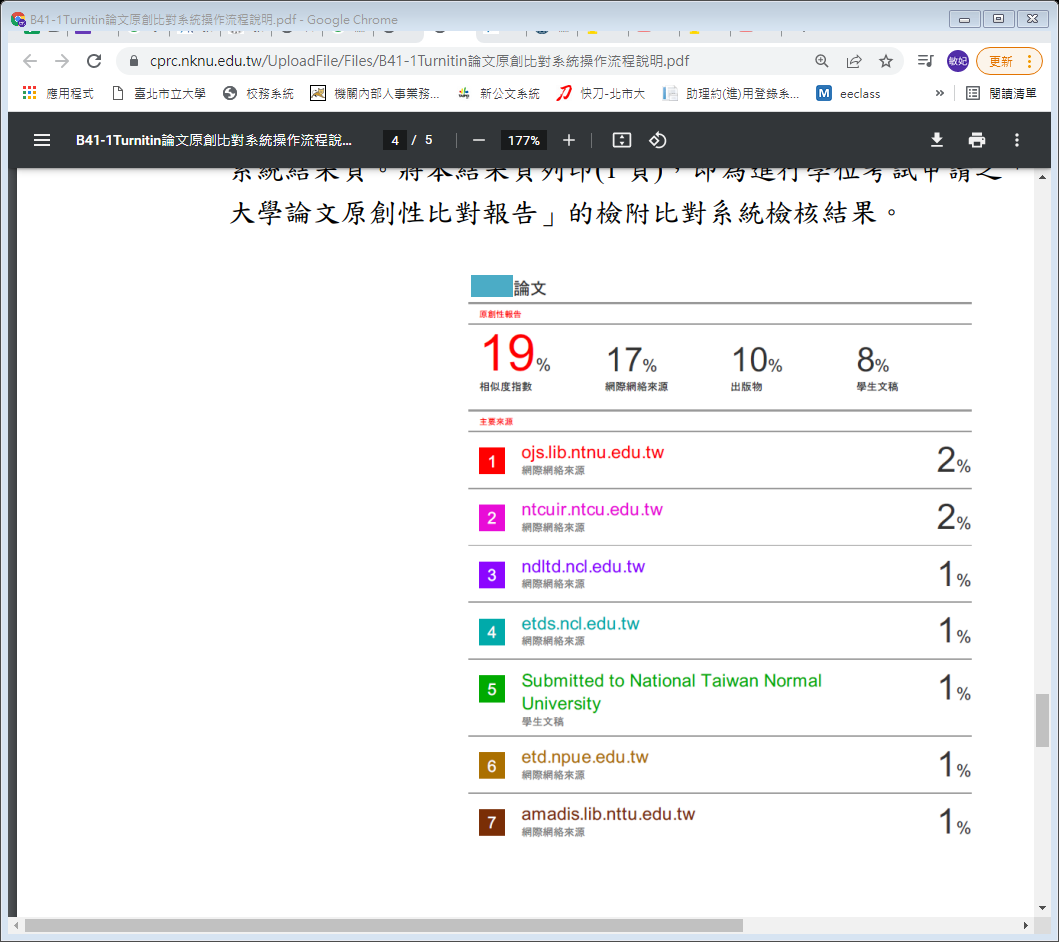 系所名稱○特殊教育學系碩士班特殊教育組○特殊教育學系碩士班語言治療組○特殊教育學系碩士在職專班○特殊教育學系碩士班特殊教育組○特殊教育學系碩士班語言治療組○特殊教育學系碩士在職專班○特殊教育學系碩士班特殊教育組○特殊教育學系碩士班語言治療組○特殊教育學系碩士在職專班學號姓名論文題目比對系統○Turnitin ○快刀(須事先向系辦申請點數)○Turnitin ○快刀(須事先向系辦申請點數)○Turnitin ○快刀(須事先向系辦申請點數)比對參數○全文比對(且排除參考書目)○排除引述("…" «…» „…“『…』「…」〈…〉引述之文字)○小型相似來源(相似度少於%，忽略此來源不計算)○全文比對(且排除參考書目)○排除引述("…" «…» „…“『…』「…」〈…〉引述之文字)○小型相似來源(相似度少於%，忽略此來源不計算)○全文比對(且排除參考書目)○排除引述("…" «…» „…“『…』「…」〈…〉引述之文字)○小型相似來源(相似度少於%，忽略此來源不計算)有無排除比對文獻或文章○無○有排除，請列出所排除文獻或文章。○無○有排除，請列出所排除文獻或文章。○無○有排除，請列出所排除文獻或文章。比對日期             (格式：2022年1月1日)             (格式：2022年1月1日)             (格式：2022年1月1日)比對相似度           % (請檢附比對系統檢核結果)           % (請檢附比對系統檢核結果)           % (請檢附比對系統檢核結果)學生簽名指導教授簽名